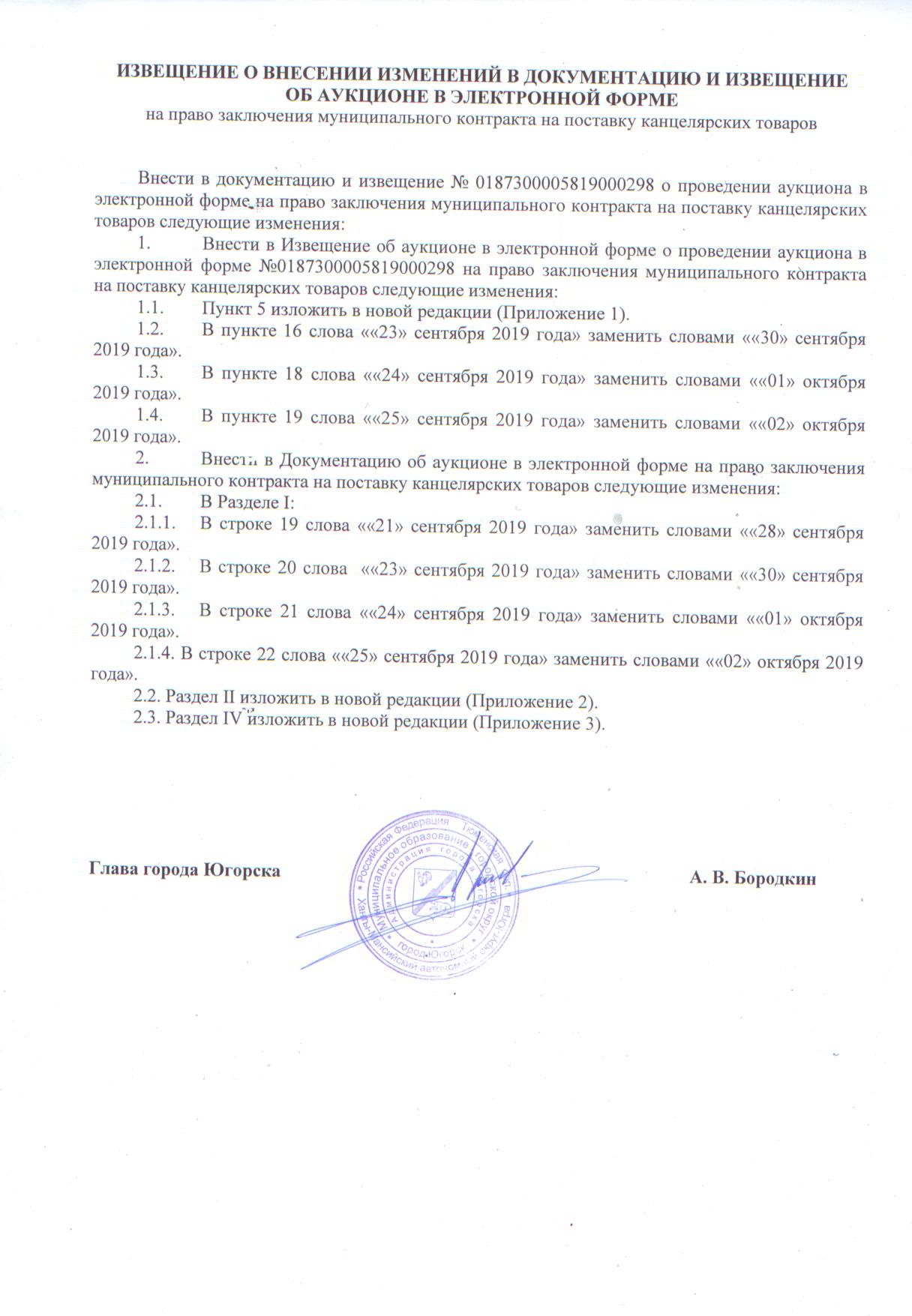 Приложение 1 5. Предмет и начальная (максимальная) цена муниципального контракта:Приложение 2 II. ТЕХНИЧЕСКОЕ ЗАДАНИЕна поставку канцелярской продукцииПриложение 3 Обоснование начальной максимальной цены канцелярских товаров на 2019 г№ п/пПредмет муниципального контрактаПредмет муниципального контрактаПредмет муниципального контрактаПредмет муниципального контрактаПредмет муниципального контрактаЦена за ед. поставляемого товара, рублейНачальная (максимальная) цена контракта, рублей№ п/пКод КТРУ илиОКПД2Наименование иописание объекта закупкиНаименование органа местного самоуправления или его структурного подразделенияЕд.Изм.Количество поставляемого товараЦена за ед. поставляемого товара, рублейНачальная (максимальная) цена контракта, рублей117.21.14.120Короб архивный. Архивная папка предназначена для архивного хранения документов формата А4 как самостоятельно, так и в специальных коробах. Папка фиксируется двумя завязками. Вмещает не менее 480 листов. Предусмотрено поле для надписей. Размер:  длина не менее 260 мм, ширина не менее 75 мм,  высота не менее 320 мм.КДНШтука674,85449,10117.21.14.120Короб архивный. Архивная папка предназначена для архивного хранения документов формата А4 как самостоятельно, так и в специальных коробах. Папка фиксируется двумя завязками. Вмещает не менее 480 листов. Предусмотрено поле для надписей. Размер:  длина не менее 260 мм, ширина не менее 75 мм,  высота не менее 320 мм.АрхивШтука5074,853 742,50564 191,60225.99.23.000-00000020Скрепки металлические.Длина не менее 26 мм, но не более 30 мм.Количество штук в упаковке 100.Администрация города ЮгорскаУпаковка5019,98999,00225.99.23.000-00000020Скрепки металлические.Длина не менее 26 мм, но не более 30 мм.Количество штук в упаковке 100.Отдел опеки и попечительстваУпаковка619,98119,88225.99.23.000-00000020Скрепки металлические.Длина не менее 26 мм, но не более 30 мм.Количество штук в упаковке 100.АрхивУпаковка479,92601 198,80325.99.23.000-00000020Скрепки металлические.Длина не менее 45мм, но не более 50 мм.Количество штук в упаковке 100.Администрация города ЮгорскаУпаковка2032,65653,0020653,00425.99.29.190Антистеплер.Антистеплер  для  металлических скоб размерами № 10, 24/6, 26/6Администрация города ЮгорскаШтука3036,301 089,00425.99.29.190Антистеплер.Антистеплер  для  металлических скоб размерами № 10, 24/6, 26/6ОПЕКАШтука236,3072,60425.99.29.190Антистеплер.Антистеплер  для  металлических скоб размерами № 10, 24/6, 26/6Обращение ТКОШтука136,3036,30331 197,90517.29.11.110Термоэтикетки в рулоне.Самоклеящиеся термоэтикетки размером 58х40 мм на ленте в рулоне, без печати, не менее 700 штук в рулоне. Упакованы в белые гофрокороба, не менее 24 рулона, внутри коробки ролики упакованы в термоусадочную пленку блоками по не менее 6 штук. Область применения: для печати информации штрих кодов посредством использования термопринтеров.Администрация города ЮгорскаУпаковка104 282,9242 829,201042 829,20625.93.14.140Скобы для степлера.Металлические скобы № 24/6. В картонной упаковке не менее 1 000 скоб.Администрация города ЮгорскаУпаковка5022,511 125,50625.93.14.140Скобы для степлера.Металлические скобы № 24/6. В картонной упаковке не менее 1 000 скоб.Отдел опеки и попечительстваУпаковка1022,51225,10625.93.14.140Скобы для степлера.Металлические скобы № 24/6. В картонной упаковке не менее 1 000 скоб.ОТУпаковка322,5167,53625.93.14.140Скобы для степлера.Металлические скобы № 24/6. В картонной упаковке не менее 1 000 скоб.АрхивУпаковка422,5190,04625.93.14.140Скобы для степлера.Металлические скобы № 24/6. В картонной упаковке не менее 1 000 скоб.Обращение ТКОУпаковка522,51112,55721 620,72725.99.22.130-00000003Дырокол.Дырокол для люверсов.Количество пробиваемых листов не менее 100, но не более 300.Администрация города ЮгорскаШтука52 969,3914 846,95514 846,95825.93.14.140Скобы для степлера.Металлические скобы № 10. В картонной упаковке не менее 1 000 скоб.Администрация города ЮгорскаУпаковка3008,462 538,00825.93.14.140Скобы для степлера.Металлические скобы № 10. В картонной упаковке не менее 1 000 скоб.КДНУпаковка98,4676,14825.93.14.140Скобы для степлера.Металлические скобы № 10. В картонной упаковке не менее 1 000 скоб.ЗагсУпаковка128,46101,52825.93.14.140Скобы для степлера.Металлические скобы № 10. В картонной упаковке не менее 1 000 скоб.АрхивУпаковка48,4633,84825.93.14.140Скобы для степлера.Металлические скобы № 10. В картонной упаковке не менее 1 000 скоб.ОТУпаковка38,4625,383282 774,88925.99.23.000-00000022Зажим для бумаг.Количество скрепляемых листов не менее 100, но не более 140. Количество штук в упаковке не менее 10, но не более 40. Цвет- черный.Администрация города ЮгорскаУпаковка4058,642 345,60925.99.23.000-00000022Зажим для бумаг.Количество скрепляемых листов не менее 100, но не более 140. Количество штук в упаковке не менее 10, но не более 40. Цвет- черный.Обращение ТКОУпаковка158,6458,64412 404,241025.99.23.000-00000022Зажим для бумаг.Количество скрепляемых листов не менее 140, но не более 200. Количество штук в упаковке не менее 10, но не более 40. Цвет - черный.Администрация города ЮгорскаУпаковка4091,663 666,401025.99.23.000-00000022Зажим для бумаг.Количество скрепляемых листов не менее 140, но не более 200. Количество штук в упаковке не менее 10, но не более 40. Цвет - черный.Обращение ТКОУпаковка191,6691,66413 758,061125.99.23.000-00000022Зажим для бумаг.Количество скрепляемых листов не менее 200, но не более 240. Количество штук в упаковке не менее 10, но не более 40. Цвет - черный.Администрация города ЮгорскаУпаковка40146,855 874,00405 874,001222.22.19.000-00000002Пакет почтовый пластиковый.Длина не менее 300 мм, но не более 350 мм.Ширина не менее 160 мм, но не более 220 мм.Дополнительные характеристики:Не менее 100 штук в упаковке (на основании расчета обоснования начальной (максимальной) цены контракта).ОТУпаковка2685,241 370,481 370,48№ п/пПредмет муниципального контрактаПредмет муниципального контрактаПредмет муниципального контрактаПредмет муниципального контрактаПредмет муниципального контрактаЦена за ед. поставляемого товара, рублейНачальная (максимальная) цена контракта, рублей№ п/пКод КТРУ илиОКПД2Наименование иописание объекта закупкиНаименование органа местного самоуправления или его структурного подразделенияЕд.Изм.Количество поставляемого товараЦена за ед. поставляемого товара, рублейНачальная (максимальная) цена контракта, рублей117.21.14.120Короб архивный. Архивная папка предназначена для архивного хранения документов формата А4 как самостоятельно, так и в специальных коробах. Папка фиксируется двумя завязками. Вмещает не менее 480 листов. Предусмотрено поле для надписей. Размер:  длина не менее 260 мм, ширина не менее 75 мм,  высота не менее 320 мм.КДНШтука674,85449,10117.21.14.120Короб архивный. Архивная папка предназначена для архивного хранения документов формата А4 как самостоятельно, так и в специальных коробах. Папка фиксируется двумя завязками. Вмещает не менее 480 листов. Предусмотрено поле для надписей. Размер:  длина не менее 260 мм, ширина не менее 75 мм,  высота не менее 320 мм.АрхивШтука5074,853 742,50564 191,60225.99.23.000-00000020Скрепки металлические.Длина не менее 26 мм, но не более 30 мм.Количество штук в упаковке 100.Администрация города ЮгорскаУпаковка5019,98999,00225.99.23.000-00000020Скрепки металлические.Длина не менее 26 мм, но не более 30 мм.Количество штук в упаковке 100.Отдел опеки и попечительстваУпаковка619,98119,88225.99.23.000-00000020Скрепки металлические.Длина не менее 26 мм, но не более 30 мм.Количество штук в упаковке 100.АрхивУпаковка479,92601 198,80325.99.23.000-00000020Скрепки металлические.Длина не менее 45мм, но не более 50 мм.Количество штук в упаковке 100.Администрация города ЮгорскаУпаковка2032,65653,0020653,00425.99.29.190Антистеплер.Антистеплер  для  металлических скоб размерами № 10, 24/6, 26/6Администрация города ЮгорскаШтука3036,301 089,00425.99.29.190Антистеплер.Антистеплер  для  металлических скоб размерами № 10, 24/6, 26/6ОПЕКАШтука236,3072,60425.99.29.190Антистеплер.Антистеплер  для  металлических скоб размерами № 10, 24/6, 26/6Обращение ТКОШтука136,3036,30331 197,90517.29.11.110Термоэтикетки в рулоне.Самоклеящиеся термоэтикетки размером 58х40 мм на ленте в рулоне, без печати, не менее 700 штук в рулоне. Упакованы в белые гофрокороба, не менее 24 рулона, внутри коробки ролики упакованы в термоусадочную пленку блоками по не менее 6 штук. Область применения: для печати информации штрих кодов посредством использования термопринтеров.Администрация города ЮгорскаУпаковка104 282,9242 829,201042 829,20625.93.14.140Скобы для степлера.Металлические скобы № 24/6. В картонной упаковке не менее 1 000 скоб.Администрация города ЮгорскаУпаковка5022,511 125,50625.93.14.140Скобы для степлера.Металлические скобы № 24/6. В картонной упаковке не менее 1 000 скоб.Отдел опеки и попечительстваУпаковка1022,51225,10625.93.14.140Скобы для степлера.Металлические скобы № 24/6. В картонной упаковке не менее 1 000 скоб.ОТУпаковка322,5167,53625.93.14.140Скобы для степлера.Металлические скобы № 24/6. В картонной упаковке не менее 1 000 скоб.АрхивУпаковка422,5190,04625.93.14.140Скобы для степлера.Металлические скобы № 24/6. В картонной упаковке не менее 1 000 скоб.Обращение ТКОУпаковка522,51112,55721 620,72725.99.22.130-00000003Дырокол.Дырокол для люверсов.Количество пробиваемых листов не менее 100, но не более 300.Администрация города ЮгорскаШтука52 969,3914 846,95514 846,95825.93.14.140Скобы для степлера.Металлические скобы № 10. В картонной упаковке не менее 1 000 скоб.Администрация города ЮгорскаУпаковка3008,462 538,00825.93.14.140Скобы для степлера.Металлические скобы № 10. В картонной упаковке не менее 1 000 скоб.КДНУпаковка98,4676,14825.93.14.140Скобы для степлера.Металлические скобы № 10. В картонной упаковке не менее 1 000 скоб.ЗагсУпаковка128,46101,52825.93.14.140Скобы для степлера.Металлические скобы № 10. В картонной упаковке не менее 1 000 скоб.АрхивУпаковка48,4633,84825.93.14.140Скобы для степлера.Металлические скобы № 10. В картонной упаковке не менее 1 000 скоб.ОТУпаковка38,4625,383282 774,88925.99.23.000-00000022Зажим для бумаг.Количество скрепляемых листов не менее 100, но не более 140. Количество штук в упаковке не менее 10, но не более 40. Цвет- черный.Администрация города ЮгорскаУпаковка4058,642 345,60925.99.23.000-00000022Зажим для бумаг.Количество скрепляемых листов не менее 100, но не более 140. Количество штук в упаковке не менее 10, но не более 40. Цвет- черный.Обращение ТКОУпаковка158,6458,64412 404,241025.99.23.000-00000022Зажим для бумаг.Количество скрепляемых листов не менее 140, но не более 200. Количество штук в упаковке не менее 10, но не более 40. Цвет - черный.Администрация города ЮгорскаУпаковка4091,663 666,401025.99.23.000-00000022Зажим для бумаг.Количество скрепляемых листов не менее 140, но не более 200. Количество штук в упаковке не менее 10, но не более 40. Цвет - черный.Обращение ТКОУпаковка191,6691,66413 758,061125.99.23.000-00000022Зажим для бумаг.Количество скрепляемых листов не менее 200, но не более 240. Количество штук в упаковке не менее 10, но не более 40. Цвет - черный.Администрация города ЮгорскаУпаковка40146,855 874,00405 874,001222.22.19.000-00000002Пакет почтовый пластиковый.Длина не менее 300 мм, но не более 350 мм.Ширина не менее 160 мм, но не более 220 мм.Дополнительные характеристики:Не менее 100 штук в упаковке (на основании расчета обоснования начальной (максимальной) цены контракта).ОТУпаковка2685,241 370,481 370,48№ п\пНаименование объекта закупкиОписание объекта закупкиНаименование отдела (упр)Ед. изм.Общее количествоЕдиничные цены (тарифы)Единичные цены (тарифы)Единичные цены (тарифы)Средняя цена, руб.Начальная цена, руб.№ п\пНаименование объекта закупкиОписание объекта закупкиНаименование отдела (упр)Ед. изм.Общее количество1*2*3*Средняя цена, руб.Начальная цена, руб.1Скобы для степлера (25.93.14.140)Металлические скоб № 24/6. В картонной упаковке не менее 1000 скоб.Администрацияуп5021,9222,5823,0222,511 125,501Скобы для степлера (25.93.14.140)Металлические скоб № 24/6. В картонной упаковке не менее 1000 скоб.ОПЕКАуп1021,9222,5823,0222,51225,101Скобы для степлера (25.93.14.140)Металлические скоб № 24/6. В картонной упаковке не менее 1000 скоб.ОТуп321,9222,5823,0222,5167,531Скобы для степлера (25.93.14.140)Металлические скоб № 24/6. В картонной упаковке не менее 1000 скоб.Архивуп421,9222,5823,0222,5190,041Скобы для степлера (25.93.14.140)Металлические скоб № 24/6. В картонной упаковке не менее 1000 скоб.Обращение ТКОуп521,9222,5823,0222,51112,55Итого по виду товараИтого по виду товарауп721 620,722Дырокол (25.99.22.130-00000003)Дырокол для люверсов.
Количество пробиваемых листов не менее 100, но не более 300.Администрацияшт52 892,262 979,033 036,872 969,3914 846,95Итого по виду товараИтого по виду товарашт514 846,953Скобы для степлера (25.93.14.140)Металлические № 10. В картонной упаковке не менее 1000 скоб.Администрацияуп3008,248,498,658,462 538,003Скобы для степлера (25.93.14.140)Металлические № 10. В картонной упаковке не менее 1000 скоб.КДНуп98,248,498,658,4676,143Скобы для степлера (25.93.14.140)Металлические № 10. В картонной упаковке не менее 1000 скоб.Загсуп128,248,498,658,46101,523Скобы для степлера (25.93.14.140)Металлические № 10. В картонной упаковке не менее 1000 скоб.Архивуп48,248,498,658,4633,843Скобы для степлера (25.93.14.140)Металлические № 10. В картонной упаковке не менее 1000 скоб.ОТуп38,248,498,658,4625,38Итого по виду товараИтого по виду товарауп3282 774,884Термоэтикетки в рулоне (17.29.11.110)Самоклеящиеся термоэтикетки размером 58х40 мм на ленте в рулоне, без печати, не менее 700 штук в рулоне. Упакованы в белые гофрокороба, не менее 24 рулона, внутри коробки ролики упакованы в термоусадочную пленку блоками по не менее 6 штук. Область применения: для печати информации штрих кодов посредством использования термопринтеров.Администрацияуп104 171,684 296,834 380,264 282,9242 829,20Итого по виду товараИтого по виду товарауп1042 829,205Антистеплер (25.99.29.190)Антистеплер  для  металлических скоб размерами № 10, 24/6, 26/6Администрацияшт3035,3636,4237,1336,301 089,005Антистеплер (25.99.29.190)Антистеплер  для  металлических скоб размерами № 10, 24/6, 26/6Опекашт235,3636,4237,1336,3072,605Антистеплер (25.99.29.190)Антистеплер  для  металлических скоб размерами № 10, 24/6, 26/6Обращение ТКОшт135,3636,4237,1336,3036,30Итого по виду товараИтого по виду товарашт331 197,906Скрепки металлические. (25.99.23.000-00000020)Длина не менее 26 мм, но не более 30 мм.
Количество штук в упаковке 100.Администрацияуп5019,4620,0420,4319,98999,006Скрепки металлические. (25.99.23.000-00000020)Длина не менее 26 мм, но не более 30 мм.
Количество штук в упаковке 100.ОПЕКАуп619,4620,0420,4319,98119,886Скрепки металлические. (25.99.23.000-00000020)Длина не менее 26 мм, но не более 30 мм.
Количество штук в упаковке 100.Архивуп419,4620,0420,4319,9879,92Итого по виду товараИтого по виду товарауп601 198,807Скрепки металлические. (25.99.23.000-00000020)Длина не менее 45мм, но не более 50 мм.
Количество штук в упаковке 100.Администрацияуп2031,8032,7533,3932,65653,00Итого по виду товараИтого по виду товарауп20653,008Короб архивный (17.21.14.120)Архивная папка предназначена для архивного хранения документов формата А4 как самостоятельно, так и в специальных коробах. Папка фиксируется двумя завязками. Вмещает не менее 480 листов. Предусмотрено поле для надписей. Размер:  длина не менее 260 мм, ширина не менее 75 мм,  высота не менее 320 мм.КДНшт672,9075,0976,5574,85449,108Короб архивный (17.21.14.120)Архивная папка предназначена для архивного хранения документов формата А4 как самостоятельно, так и в специальных коробах. Папка фиксируется двумя завязками. Вмещает не менее 480 листов. Предусмотрено поле для надписей. Размер:  длина не менее 260 мм, ширина не менее 75 мм,  высота не менее 320 мм.Архившт5072,9075,0976,5574,853 742,50Итого по виду товараИтого по виду товарашт564 191,609Зажим для бумаг. (25.99.23.000-00000022 )Количество скрепляемых листов не менее 100, но не более 140. Количество штук в упаковке не менее 10, но не более 40. Цвет- черный.Администрацияуп4057,1258,8359,9858,642 345,609Зажим для бумаг. (25.99.23.000-00000022 )Количество скрепляемых листов не менее 100, но не более 140. Количество штук в упаковке не менее 10, но не более 40. Цвет- черный.Обращение ТКОуп157,1258,8359,9858,6458,64Итого по виду товараИтого по виду товарауп412 404,2410Зажим для бумаг. (25.99.23.000-00000022 )Количество скрепляемых листов не менее 140, но не более 200. Количество штук в упаковке не менее 10, но не более 40. Цвет - черный.Администрацияуп4089,2891,9693,7491,663 666,4010Зажим для бумаг. (25.99.23.000-00000022 )Количество скрепляемых листов не менее 140, но не более 200. Количество штук в упаковке не менее 10, но не более 40. Цвет - черный.Обращение ТКОуп189,2891,9693,7491,6691,66Итого по виду товараИтого по виду товарауп413 758,0611Зажим для бумаг. (25.99.23.000-00000022 )Количество скрепляемых листов не менее 200, но не более 240. Количество штук в упаковке не менее 10, но не более 40. Цвет - черный.Администрацияуп40143,04147,33150,19146,855 874,00Итого по виду товараИтого по виду товарауп405 874,0012Пакет почтовый пластиковый. (22.22.19.000-00000002 )Длина не менее 300 мм, но не более 350 мм.
Ширина не менее 160 мм, но не более 220 мм.Дополнительные характеристики:Не менее 100 штук в упаковке (на основании расчета обоснования начальной (максимальной) цены контракта).ОТуп.2667,44687,46700,81685,241 370,48Итого по виду товараИтого по виду товарауп.21 370,48Итого: начальная (максимальная) цена контрактаИтого: начальная (максимальная) цена контрактаИтого: начальная (максимальная) цена контрактаИтого: начальная (максимальная) цена контрактаИтого: начальная (максимальная) цена контрактаИтого: начальная (максимальная) цена контракта82 719,83